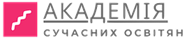 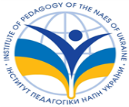 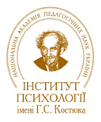 Інститут психології імені Г.С. Костюка НАПН УкраїниІнститут педагогіки НАПН УкраїниБлагодійний союз «Антропус – заради дітей цього світу» (Anthropos – fuerdieKinderdieserWelte. V.) НімеччинаГромадська організація «Антропос-Україна-для дітей цього світу»Громадська організація «Академія сучасних освітян»ШАНОВНІ ОСВІТЯНИ!Запрошуємо вас до участі в І Всеукраїнській науково-практичній онлайн-конференції«ЕФЕКТИВНІСТЬ РЕАЛІЗАЦІЇ ІННОВАТИКИ В ОСВІТНЬОМУ ПРОЦЕСІ», яка відбудеться 04грудня  2021 року. 10.00-15.00Форма проведення: онлайн.Із радістю чекаємо активних освітян, які мають бажання підвищити свій професійний рівень та вдосконалити свої фахові здібності. По закінченню конференції всі учасники отримають сертифікат про підвищення кваліфікації педагогічних працівників на 30 академічних годин (Постанова КМУ від 21 серпня 2019 року №800)Місія конференції – активізація наукових досліджень щодо впровадження  інноваційних педагогічних технологій в сучасний освітній процеста підвищення кваліфікації освітян.Реєтрація учасників до 03 грудня 2021 року.https://docs.google.com/forms/d/1jAsuZ0xEhQ8ykkFPhZdgyp0z5pT2Rd-iSVYdwMlGlpI/editОрганізатори та партнери заходуГромадська організація «Академія сучасних освітян»Інститут психології імені Г.С. Костюка НАПН України Інститут педагогіки НАПН України Благодійний союз «Антропус – заради дітей цього світу» (Anthropos – fuerdie Kinder dieser Welte. V.) НімеччинаM'Andryk Internationa School	До участі запрошуються:працівників закладів вищої та післядипломної освіти, центрів професійного розвитку вчителів, фахівців методичних служб,керівників, вчителів, вихователів, тренерів та майстрів закладів дошкільної, загальної середньої, професійної (професійно-технічної) та позашкільної освіти,наукових та науково-педагогічних працівників, аспірантів, студентів та осіб, які бажають професійно зростати. На вас чекають:Практичні та інтерактивні заняття від найкращих тренерів України та кейси кращих міжнародних практик від зарубіжних тренерів;Вебінари від відомих спікерів на теми:«Науково-методичне забезпечення формування психологічної готовності персоналу освітніх організацій до інноваційної діяльності»;«Інтегрований підхід як сучасна форма організації навчального процесу»; «М’які навички: шляхи їх формування  в освітньому просторі»;«Технології креативності в освітній системі сьогодення»;«Інклюзивна освіта та розвиток емпатії школярів»;«Від особистої ефективності до командної взаємодії: основи теорії самоменеджменту для вчителів НУШ»;«Пять ключових понять педагогіки партнерства»;«Методи навчання критичного мислення  в початковій школі».Наші спікери:Жанна Вихрестенко, кандидат педагогічних наук, професійний тренер, сертифікований тренер-коуч, арт-коуч, ігротехнік, тренер громадської організації «AcademyofModernEducators» («Академія Сучасних Освітян»), експерт із питань вивчення практичного досвіду вчителів початкових класів під час їх сертифікації, регіональна тренерка НУШ, ЛЕГО;Віра Чудакова,  кандидат психологічних наук, науковий співробітник Інституту педагогіки НАПН України, науковий кореспондент; Наталія Олійник, учитель української мови та літератури, практичний психолог. Леся Харітоненко, директор в M'AndrykInternationalSchool;Катерина Лиманська, кандидат психологічних наук, практичний психолог, учитель хімії та біології КЗ "ГАННІВСЬКИЙ НВК"Верхньодніпровського району Дніпропетровської області;Олена Білик, учитель початкових класів, опорного загальноосвітнього навчального закладу Кагарлицька загальноосвітня школа І-ІІІ ступенів № 3 Кагарлицької районної ради Київської областіОльга Тесленко, учитель початкових класів, опорного загальноосвітнього навчального закладу Кагарлицька загальноосвітня школа І-ІІІ ступенів № 3 Кагарлицької районної ради Київської областіВідповідно до Постанови КМУ від 21 серпня 2019 р. № 800 «Деякі питання підвищення кваліфікації педагогічних і науково-педагогічних працівників» за результатами навчання у Конференції  учасники отримають сертифікат про підвищення кваліфікації на 30 академічних годин. Організаційний внесок за участь в Коференції складає – 420 грн. У вартість організаційного внеску входить: організація, методичний супровід, консультування, ведення інформаційного блоку, оплата відео-конференції на платформі «ЗУМ», підбір спікерів та тренерів, підготовка відео лекцій, презентацій, електронний сертифікат підвищення кваліфікації із зазначенням кількості годин/кредитів.(30 академічних годин/ 1 кредит).Всім учасникам  будуть надіслані навчальні матеріали, трансляції тренінгів та майстер-класів, відеолекції на каналі YouTube, а також електронний сертифікат.Найактивніших учасників чекають призи від співорганізаторів та партнерів заходу!Ми з нетерпінням чекаємо на Вас!У разі виникнення питань звертайтеся за телефоном: +380972421575 – Жанна.ІНФОРМАЦІЙНЕ ПОВІДОМЛЕННЯ є офіційним запрошенням на участь уІІ Міжнародній науково-практичній онлайн-конференції«Ефективність застосування інноваційних технологійдля формування творчого потенціалу освітян»